SummaryAfrica Trade Week 2016 is a new Pan-African platform for advancing intra-African trade dialogue among multi-stakeholder groups. Convened by the African Union Commission, and in partnership with the UN Economic Commission for Africa, the first ever Africa Trade Week (ATW 2016) will bring together Ministers of Trade, Finance and transportation as well as other high-level government officials, in with the Heads of Africa’s Regional Economic Communities (RECs), a select group of CEOs and Executives from the private sector, development banks, and senior representatives from civil society, academia, international development agencies and the media. This diverse group will come together to chart a course for how African economies can be transformed through intra-regional trade and trade facilitation. On December 1st and 2nd a select group of senior private sector executives from within Africa and from across the world will take centre stage at ATW 2016 during two days of high-level multi-stakeholder panel events called the Africa Trade Facilitation Forum (or ATFF). At the ATFF CEOs will join a prominent group of delegates from various stakeholder groups to share views on how Africa can trade with Africa.Concepts and ThemesThe main objective of the Africa Trade Facilitation Forum at Africa Trade Week 2016 is to provide a comprehensive, integrated and inclusive platform for policy dialogue between various trade constituencies – including public officials, parliamentarians, private sector and civil society - on Africa’s current trade agenda.Put simply, it’s time to work together to overcome the barriers to intra-Africa trade. All stakeholders would to agree that there are great benefits to intra-regional trade for Africa, but the challenge is how to get there. Africa is a complex market of 54 countries and many thousands of processes and rules. Consumers from country to country have differing preferences, and many countries make the same products and offer competing services creating challenges for the marketing of goods and services across border. The ATFF will explore ways to overcome the restrictions to trading and imports across Africa such as non-tariff barriers like quotas, embargoes, sanctions, and levies. African countries need to cut trade-related costs in order to significantly boost trade performance therefore Trade Facilitation - which looks at how procedures and controls governing the movement of goods across national borders can be improved to reduce costs - is critical. The Africa Trade Facilitation Forum is the first major platform for a broad group of stakeholders to come together to create a powerful network to act on this important issue.      The ATW2016 will also focus on the Continental Free Trade Agreement or CFTA, a bold initiative to establish a free trade area that would span the whole continent of Africa. The forum will be a great a networking opportunity for African trade and investment stakeholders. The Africa Trade Facilitation Forum 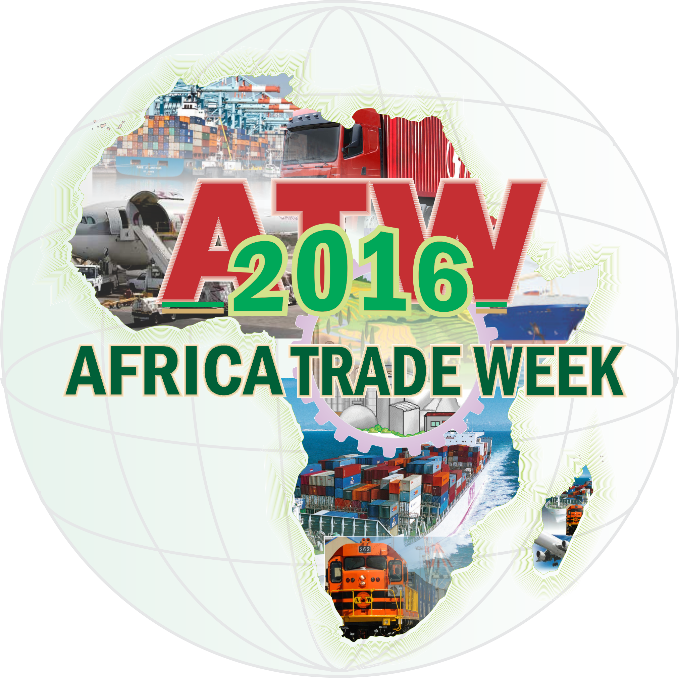 @Africa Trade Week 2016
A Multi-Stakeholder platform for the advancement of the CFTA and Intra-Africa Trade
The Africa Trade Facilitation Forum @Africa Trade Week 2016
A Multi-Stakeholder platform for the advancement of the CFTA and Intra-Africa Trade
